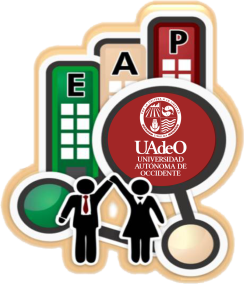 PLAN DE TRABAJO ESTANCIA ACADÉMICA PROFESIONALPARA PROGRAMAS EDUCATIVOS ENFOCADOS AL ÁREA DE LA SALUD(Enfermería, Nutrición y Promoción de la Salud)DATOS GENERALES:NOMBRE DEL ALUMNO:TÍTULO DEL PLAN DE TRABAJO: INSTITUCIÓN: DIRECCIÓN:ÁREA DONDE SE VA A REALIZAR LA ESTANCIA: NOMBRE DEL RESPONSABLE DEL ORGANISMO RECEPTOR:CORREO ELECTRÓNICO: TELÉFONO: HORARIO  PROPUESTO: DESARROLLO DEL PLAN DE TRABAJOOBJETIVO GENERAL DEL PLAN DE TRABAJO:ANTECEDENTES DEL PROBLEMA. Revisión exhaustiva y actualizada de la literatura relacionada con el tema.PLANTEAMIENTO DEL PROBLEMA: (Descripción y delimitación del problema).4.- JUSTIFICACIÓN DEL PLAN DE TRABAJO: Explicar ampliamente la razón por la cual eligió el problema en esa institución para realizar su Estancia Académica Profesional.5. HIPÓTESIS: Respuesta tentativa a la investigación.6.- METODOLOGÍA.  Explica cómo está diseñado tu plan de trabajo, población y métodos de selección.7.- LINEAMIENTOS ÉTICOS. Consentimiento informado por parte de la Institución donde realizarás tu Estancia Académica Profesional.8.- RECURSOS Y LOGÍSTICA. Explica que tipo de recursos utilizarás para desarrollar tu Plan de trabajo (Recursos humanos, físicos, económicos y tiempo).9.- ACTIVIDADES A REALIZAR. ¿Qué actividades realizarás en la Institución? (Anexar cronograma de actividades). 10.- COMPETENCIAS PROFESIONALES A DESARROLLAR EN EL ÁREA DE TRABAJO DE LA INSTITUCIÓN: Valores, habilidades, destrezas y conocimientos teóricos- prácticos que pretendes lograr.11.- INDICADORES DE MEDICIÓN: ¿Cómo pretendes medir los resultados de tu plan de trabajo? 12.- ¿CUÁLES SON TUS  EXPECTATIVAS COMO EGRESADOS DE LA ESTANCIA ACADÉMICA PROFESIONAL?INSTRUCCIONES  DE LLENADO1.- Objetivo general del plan de trabajo. Escribir el objetivo general de su Protocolo de Investigación el cual desarrollará durante el SEAPRO, siendo este la finalidad que persigue la investigación; es decir, lo que se pretende. Son los logros directos y evaluables, por lo que deberán ser claros, pertinentes, factibles trascendentes, precisos y congruentes entre sí.2.- Antecedentes del problema. Revisión exhaustiva y actualizada de la literatura relacionada con el tema. Describir los antecedentes relacionados con el problema a investigar con un margen de publicación no mayor a cinco años. 3.- Planteamiento del problema. (Descripción y delimitación del problema). Describir la magnitud el problema y delimitar el tiempo, lugar y población donde se desarrollará la investigación. 4.- Justificación del plan de trabajo. Explicar las razones por las que se ha decidido llevar a cabo la investigación. Los beneficios que se esperan, señalando los siguientes puntos:Relevancia Social (trascendencia para la sociedad). Implicaciones prácticas (ayuda a resolver un problema).Valor teórico (llena un hueco en el conocimiento).Utilidad metodológica (ayuda a definir un método).5.- Hipótesis. Escribir la respuesta tentativa al problema que se está investigando, la cual se apoya en observaciones empíricas y en teorías, es la conexión entre la teoría y el método; es un enunciado factible de ser contrastado; busca establecer relaciones significativas; propone conjeturas o supuestos provisionales acerca de la relación entre dos o más fenómenos o variables.6.- Metodología. El estudiante describirá como se llevará a cabo su investigación tomando en cuenta los siguientes factores: Diseño del estudio, Métodos de selección, Población y muestra. 7.- Lineamientos éticos. El alumnos indicara los lineamientos bajo los cuales estará normada su investigación tomando en cuenta los siguientes aspectos: Ley General de Salud (los capítulos y artículos relacionados a su investigación), Declaración de Helsinki (Promulgada por la Asociación Médica Mundial como un cuerpo de principios éticos que deben guiar a la comunidad médica y otras personas que se dedican a la experimentación con seres humanos) Comité de Ética (Cuando exista dentro de la institución participante) y el Consentimiento Informado (Consentimiento de los participantes y la institución receptora). 8.- Recursos y logística. El estudiante anotará todos los recursos que utilizará para el desarrollo de su investigación, como lo son: Humanos, Físicos (Materiales), Tiempo: Actividades a realizar en el tiempo y Económicos.9.- Actividades a realizar. Para la programación logística de su proyecto de investigación el estudiante realizara una Gráfica de Gantt donde plasmara las siguientes actividades: Revisión de la literatura, Elaboración del protocolo, Adquisición de material, Capacitación del personal, Trabajo de campo, Análisis información, Redacción y Presentación de su Proyecto. 10.- Competencias profesionales a desempeñar en el área de trabajo de la Institución. El estudiante describirá todas las competencias que pretende desarrollar durante su EAP como lo son: valores, habilidades, destrezas y conocimientos teóricos prácticos que pretendes lograr.11.- Indicadores de medición. El estridente determina como recolectara los datos para poder tener una respuesta al problema que está investigando, pudiendo utilizar cuestionarios, encuestas, observación, etc. 12.- ¿Cuáles son tus expectativas como egresado de la Estancia Académica Profesional? El estudiante describirá los logros que espera obtener al concluir su Estancia Académica Profesional y que experiencia obtiene al término de esta etapa en su formación como profesional de la salud. 